ACTIVITY SHEET 6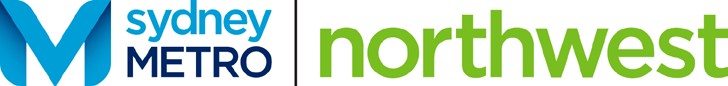 Sydney Metro Northwest site study research taskYour taskIn this research task, you and your group will conduct a local history site study with a focus on Sydney Metro Northwest, which is under construction and scheduled for completion in the first half of 2019. You will explore a topic related to the local history of the area that will be served by the Sydney Metro Northwest and prepare an ICT or other presentation format to present your findings.Your study should draw on a range of different sources and highlight aspects of change and continuity in your local area over time.Your target audience for this research will be the travelling public of the North West region. Imagine that your research and site study will be an information resource to be shown at the various stations along the Sydney Metro Northwest when they are built.OrganisationEIGHT WEEKS – your group will have eight weeks to carry out this taskONE LESSON – during the research period will be set aside for you to share your work in progress, consult with your teacher and refine your researchONE LESSON – at the conclusion of your research to put the finishing touches to your task in preparationfor your presentation. However, most of this work needs to have been completed ahead of this lessonTWO LESSONS – for group presentations to the rest of the class.ACTIVITY SHEET 6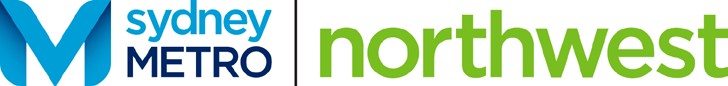 Site study research topic examples – choose one of the following1.  Research the names of the Sydney Metro Northwest stations. Consider other relevant research of people and events of the area. Prepare an interactive display (for example five to six PowerPoint frames or a short YouTube video-clip) featuring key historical information for display at each Sydney Metro Northwest station.2.  Investigate the early history of public transport in the North West region and produce a five to ten minute video outlining this history, including Rogans Hill to Parramatta railway. Imagine that this may be shown where people wait for buses or other important transport locations.3.  Investigate major changes over time – from pre-colonial times to the present – in population, land use and urban development in the North West region. Identify key turning points in the history of the North West region. Present your findings as an interactive timeline.4.  Create some artworks or artefacts to represent key personalities or events in the history of the North West region that may be displayed at Sydney Metro Northwest stations or other public buildings or places in the region.5.  Design and conduct a survey on community knowledge about Sydney Metro Northwest. How much do people know about some of the main features, such as the number of stations, where it starts and finishes and other elements. Collate the findings of your research and represent it in pie charts, or column graphs as a display. Use a mobile device to record short interviews to upload to YouTube or MovieMaker.6.  Design and produce a YouTube promotional 90 second advertising campaign commercial to let people in your local community know more about Sydney Metro Northwest. It is important to think about your target audience: Is it youth (e.g. easy travel to the beach with a surfboard and no car)? Is it adults (e.g. faster and cheaper journey to work)? Is it mothers with children (e.g. easy to go shopping and to the doctor with a pram)?Part 1: Group researchYou will need to collaborate on this task by:Setting research goals and timelines (keep a research log for your group on the school’s intranet)Allocating tasks to different members of the groupVisiting sites relevant to your research, conducting interviews (where relevant), collecting and analysing sources and making notesMaking judgements about the most reliable and useful sources and which to includein your final presentationCollating and refining your findings during the course of your research (you will need to collaborate at timesother than during your History lessons to accomplish this).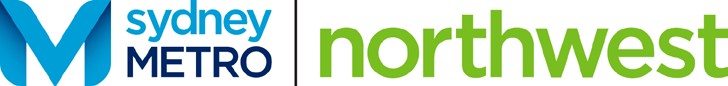 Part 2 (a) Group presentationIn groups prepare a 10 minute presentation of your research taskIntroduction including (i) an explanation of your research methods: organisation, allocation of tasks, summary of major activities; (ii) evaluation, e.g. most effective/least effective methods; and (iii) any problems you encountered in the researchPresentation of the task e.g. PowerPoint, Movie, YouTube clipEvaluation of sources used. Which were most/least reliable? Which were most useful? Why?Explanation of what you have learned from this site study about change and continuity over time in your local area.Group presentation – Criteria for assessmentYou will be assessed on how well youExplain and evaluate your research methods in your introductionMake judgments about the reliability and usefulness of your sourcesExplain features of change and continuity over time in your local areaDemonstrate evidence of effective communication skills and teamwork.Part 2 (b) The taskYour group’s task will be assessed on the following criteriaRelevant and accurate information/historical detailLogical, well-structured presentation of texts/images etcOriginality in the design of the task.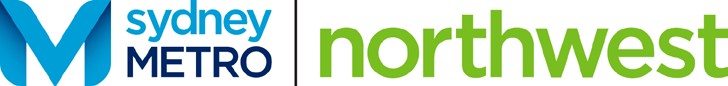 Suggested resourcesThe Hills Shire Council website www.thehills.nsw.gov.au/Library/Library-e-Resources/Local-Studies-Family-HistoryLocal librariesThe Hills Shire Library Servicehttp://www.thehills.nsw.gov.au/Library/About-Our-LibrariesLocal historical societies and personsSearch for these sites by name and get contact details.For example:The Hills District Historical Societyhttps://sites.google.com/site/hillsdistricthistoricalsocietySydney Metro Northwest resourceshttp://sydneymetro.info/documentsSydney Metro Northwest Project Overview June 2014 (pdf) (5MB)http://www.sydneymetro.info/sites/default/files/ProjectOverview2014.pdf%3Fext%3D.pdfEnvironmental Impact Statement 2Executive Summary (pdf) (1MB)http://www.sydneymetro.info/sites/default/files/01_Cover__Declaration__Exec_Summary__ToC. pdf%3Fext%3D.pdfChapter 11 European Heritage (pdf) (2MB)http://www.sydneymetro.info/sites/default/files/13_Ch_11_European_Heritage.pdf%3Fext%3D.pdfChapter 12 Indigenous Heritage (pdf) (652KB)http://www.sydneymetro.info/sites/default/files/14_Ch_12_Indigenous_Heritage.pdf%3Fext%3D.pdfAssessment task and marking guidelines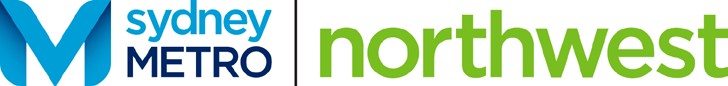 Group presentation – oral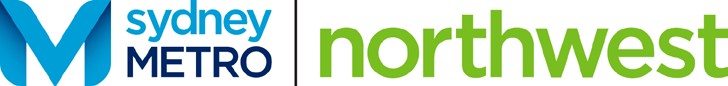 Assessment task and marking guidelinesThe task – digital or other formatCriteriaGrade– Provides a clear and detailed explanation and evaluation of research methods– Makes valid and sustained judgements about the reliability and usefulness of a range of sources– Identifies significant features of change and continuity and provides a thorough explanation of them– Demonstrates highly effective communication skills and teamwork in the presentation.A– Provides a clear explanation and evaluation of research methods– Makes valid judgments about the reliability and usefulness of a range of sources– Identifies significant features of change and continuity and provides a sound explanation of them– Demonstrates effective communication skills and teamwork in the presentation.B– Provides a satisfactory explanation of research methods with some evaluation– Makes some judgments about the reliability and/or usefulness of sources– Identifies some relevant features of change and continuity and provides some explanation of them– Demonstrates satisfactory communication skills and teamwork in the presentation.C– Provides a basic explanation of research methods; may include evaluation– Describes sources, may attempt some judgment about their reliability or usefulness– May describe one or two features of change and/or continuity– Demonstrates basic skills of communication and teamwork in the presentation.D– Provides a limited explanation of research methods– Limited or no judgment about reliability and usefulness of sources– Demonstrates limited understanding of change and/or continuity– Demonstrates limited communication skills and teamwork.ECriteriaGrade– Provides a clear and detailed explanation and evaluation of research methods– Makes valid and sustained judgments about the reliability and usefulness of a range of sources– Identifies significant features of change and continuity and provides a thorough explanation of them– Demonstrates highly effective communication skills and teamwork in the presentation.A– Provides a clear explanation and evaluation of research methods– Makes valid judgments about the reliability and usefulness of a range of sources– Identifies significant features of change and continuity and provides a sound explanation of them– Demonstrates effective communication skills and teamwork in the presentation.B– Provides a satisfactory explanation of research methods with some evaluation– Makes some judgments about the reliability and/or usefulness of sources– Identifies some relevant features of change and continuity and provides some explanation of them– Demonstrates satisfactory communication skills and teamwork in the presentation.C– Provides a basic explanation of research methods; may include evaluation– Describes sources, may attempt some judgment about their reliability or usefulness– May describe one or two features of change and/or continuity– Demonstrates basic skills of communication and teamwork in the presentation.D– Provides a limited explanation of research methods– Limited or no judgment about reliability and usefulness of sources– Demonstrates limited understanding of change and/or continuity– Demonstrates limited communication skills and teamwork.E